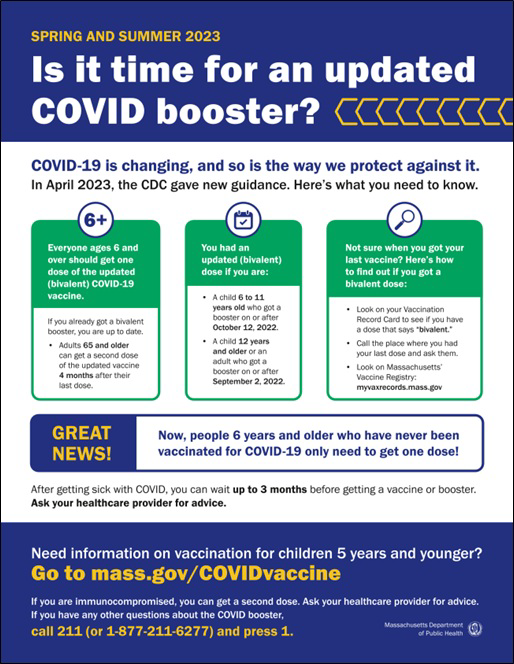 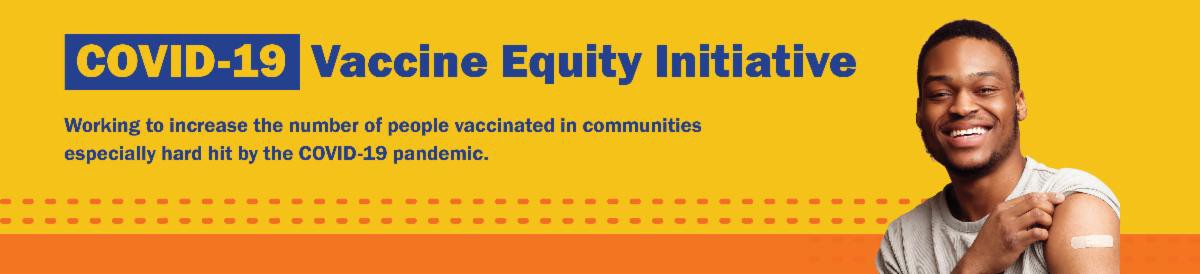 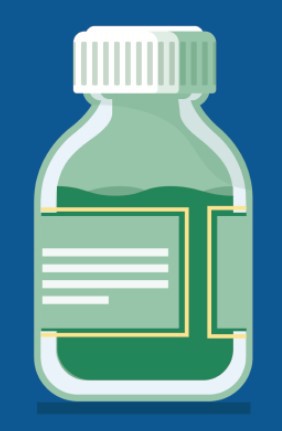 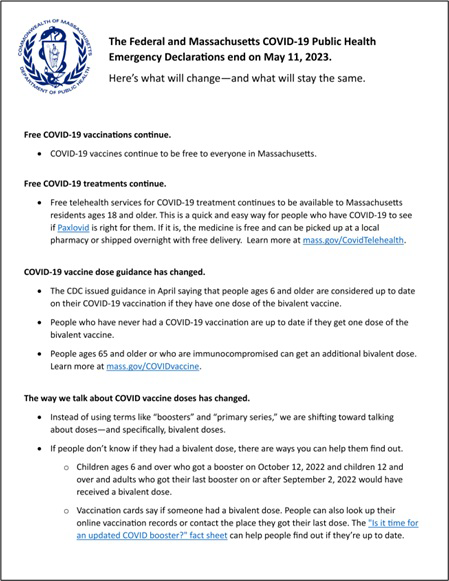 CDC UPDATES COVID-19 VACCINE RECOMMENDATIONSIn April, the CDC updated its COVID-19 vaccine recommendations.Updated recommendations include the following:Individuals ages 6 years and older are recommended to get one updated (bivalent) booster dose, regardless of whether they have completed a primary series.Key takeaway: If someone 6 years or older has never gotten a COVID- 19 vaccine, they now only need to get one updated (bivalent) dose.Adults ages 65 years and older and individuals who are immunocompromised can also get an additional bivalent dose.Read more on the CDC website. Anyone with questions can also call 2-1-1 (or 877-211- 6277) and press 1.View the "Is it time?" flyer to see if you are up-to-date on your COVID-19 vaccination.FREE IN-HOME COVID-19 VACCINATION AVAILABLEMassachusetts offers in-home COVID-19 vaccinations for anyone who has difficulty getting to or using a community clinic,including young children. Learn more, or call833-983-0485 to sign up for an in-home appointment.Help spread the word with this informational flyer (in 12 languages)!MASSHEALTH REDETERMINATION: HELP MEMBERS KEEP THEIR HEALTH CARE COVERAGEIn 2023, all current MassHealth members will need to renew their health coverage to ensure they still qualify for their current benefit.These renewals will take place over 12 months, starting in April. MassHealth is working to help members maintain coverage and raise awareness about the renewal process.Here's how you can help: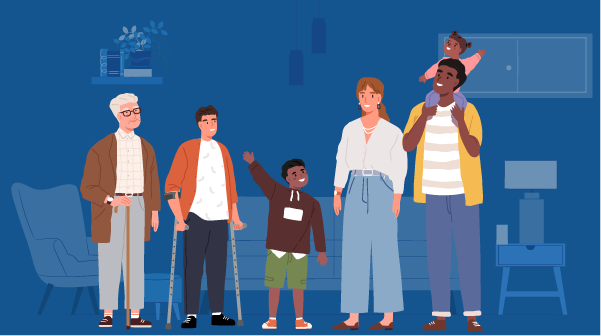 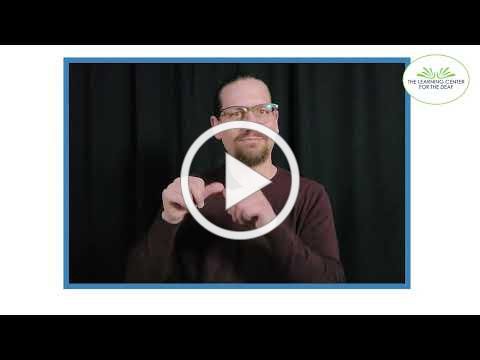 Remind members to update their addresses, report household changes, and read all mail from MassHealth Share informational and outreach materials from this toolkitSign up for email notifications from MassHealthInfo about MassHealth redetermination (intro and key points) is also available in ASL, courtesy of the Learning Center for the Deaf.Request a Copy of Your Vaccine Card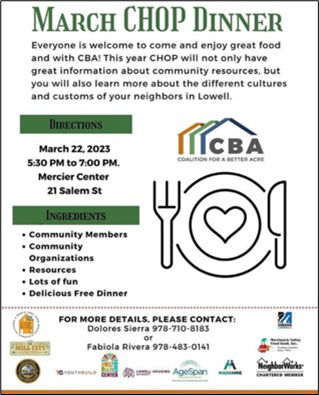 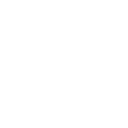 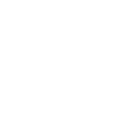 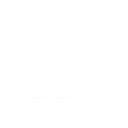 HighlightsLowellIn late March, Coalition for a Better Acre hosted its first Community Health Outreach Program (CHOP) Dinner of the year. The goal of CHOP Dinners is to share health and COVID-related information and resources and to support Lowell residents in building connections with each other. At the March CHOP Dinner, Coalition for a Better Acre held a vaccine clinic and offered $75 gift cards for those who got vaccinated. They also provided attendees with assistance and resources regarding COVID, as well as housing and other social services.Read More HighlightsVisit the VEI WebsiteVaccine Equity Initiative | 250 Washington Street, Boston, MA 02108 Unsubscribe vaccineequityinitiative@mass.govConstant Contact Data NoticeSent byvaccineequityinitiative@mass.govin collaboration with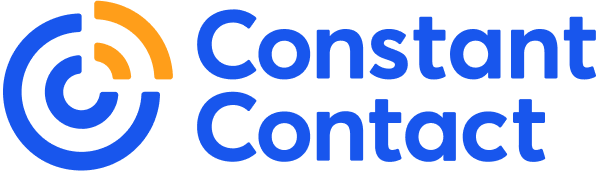 Try email marketing for free today!